Любі батьки! Під час прогулянок із дітьми: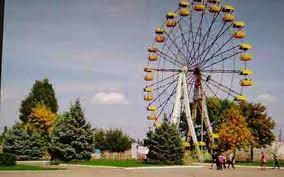 Роздивляйтеся мальовничі об’єкти у парках і скверах, на клумбах; 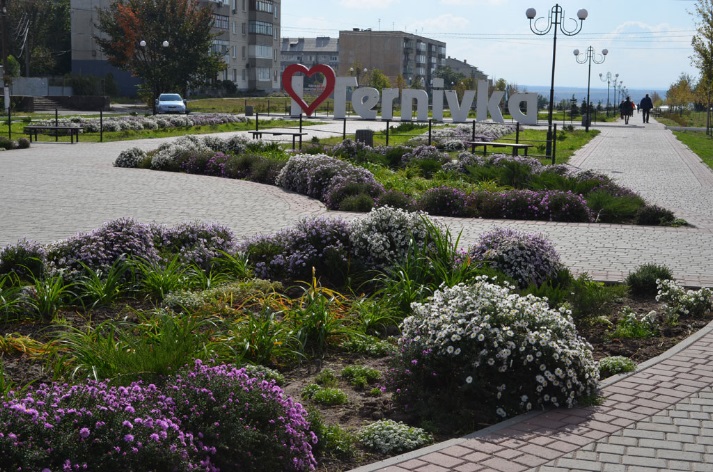 Милуйтеся красивими будинками,  скульптурами, фонтанами; 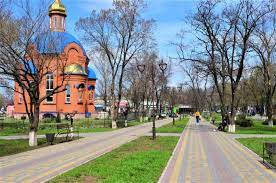 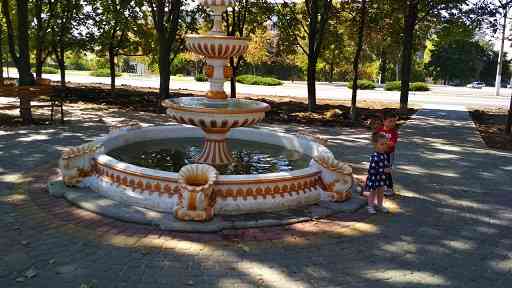  Звертайте увагу на інтер’єри кафе,  вітрини магазинів; 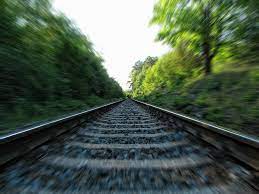 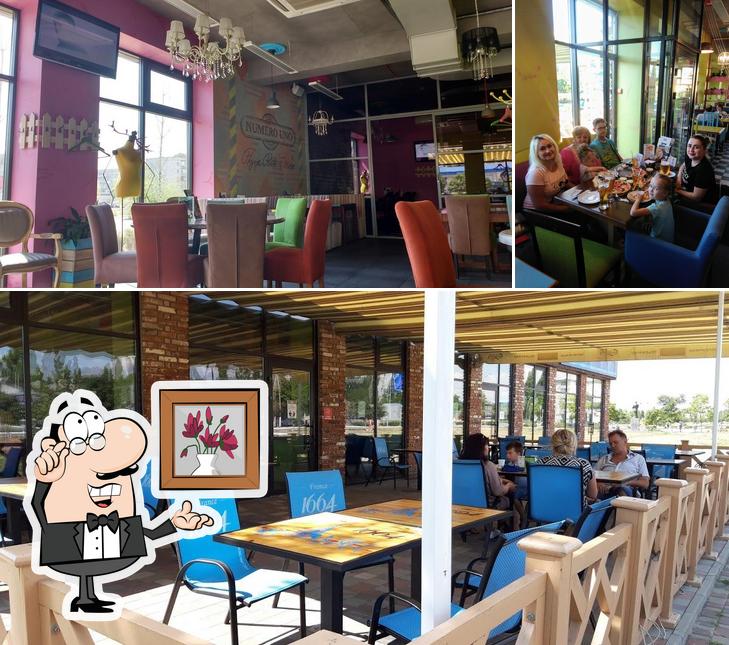 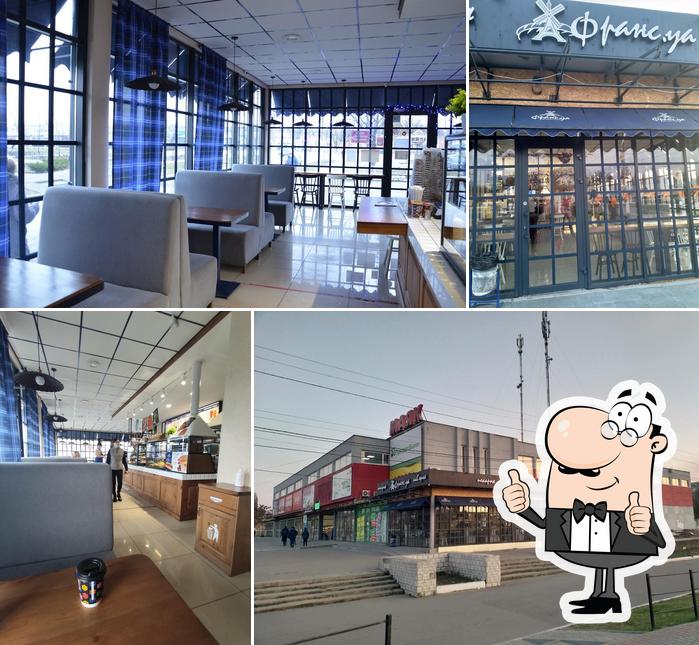  Насолоджуйтесь пейзажами з оглядового майданчика, вікна потяга чи автобуса тощо; 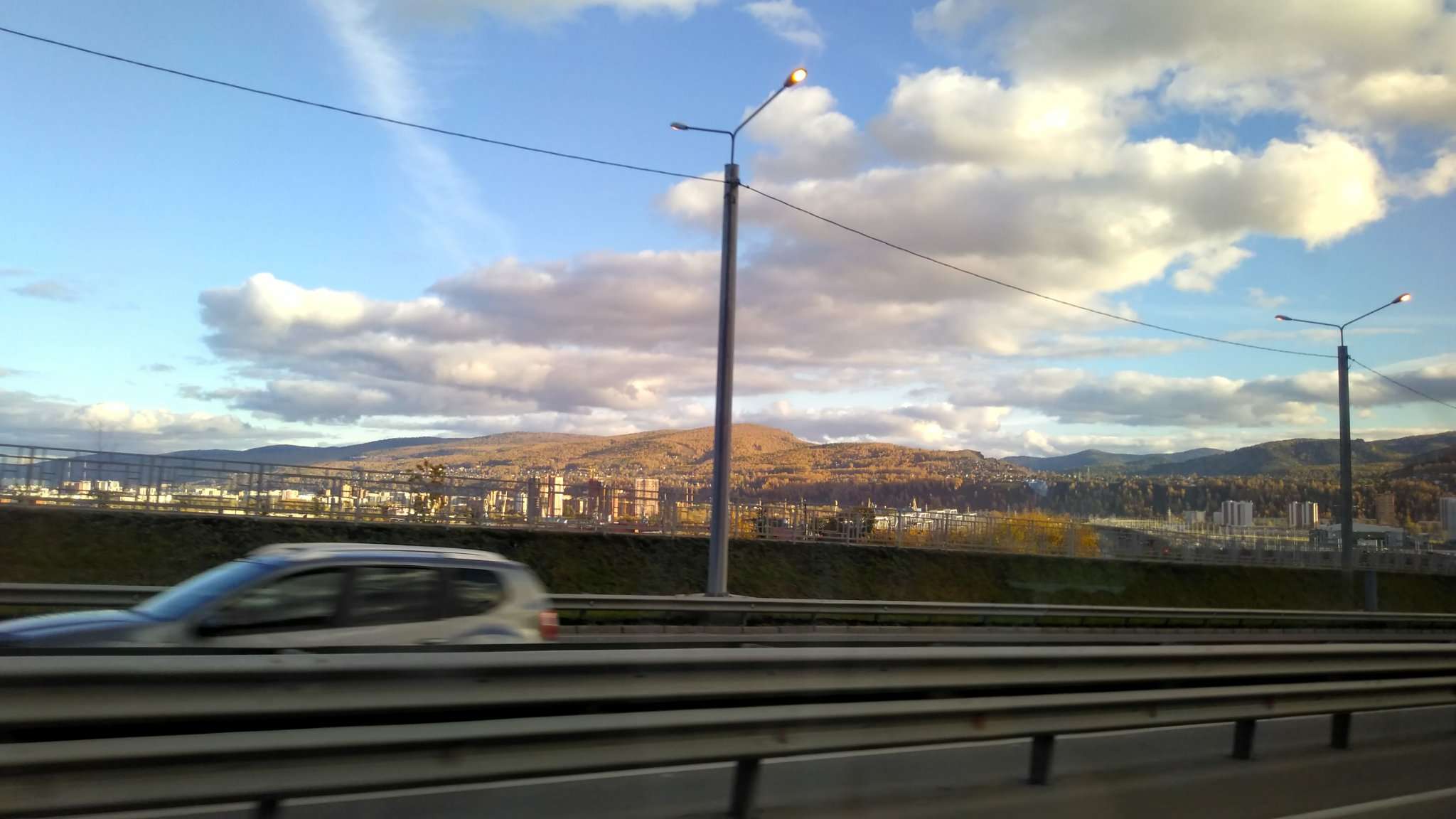 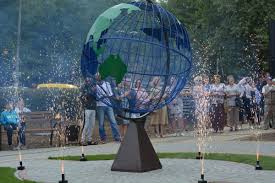 Дослухайтеся до звуків довкілля;Грайте зі своїми дітьми в асоціації «На що схожий цей звук?», «Який предмет (пташка, тварина тощо) може видавати такий звук?»